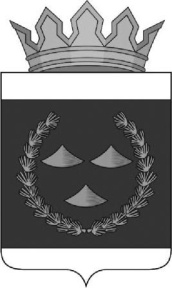 РОССИЙСКАЯ ФЕДЕРАЦИЯИРКУТСКАЯ ОБЛАСТЬАДМИНИСТРАЦИЯМУНИЦИПАЛЬНОГО РАЙОНАМУНИЦИПАЛЬНОГО ОБРАЗОВАНИЯ«НИЖНЕУДИНСКИЙ РАЙОН»ПОСТАНОВЛЕНИЕ*******************************г. Нижнеудинск, ул. Октябрьская, 1			                      тел.: 8 (395-57) 7-05-64от «  3  » апреля  2020 года № 71		                                           факс: 8 (395-57) 7-05-04               E-mail: nuradm@rambler.ruОб утверждении Перечня товарных рынковдля содействия развитию конкуренции и Плана мероприятий по содействию развитию конкуренции на территории муниципального образования «Нижнеудинский район» В целях создания условий для содействия развитию конкуренции на товарных рынках в Нижнеудинском районе, в соответствии с распоряжением Правительства Российской Федерации от 17.04.2019г. №768-р «Об утверждении стандарта развития конкуренции с субъектах Российской Федерации», руководствуясь статьями 36, 45 Устава муниципального образования «Нижнеудинский район», администрация муниципального района муниципального образования «Нижнеудинский район» ПОСТАНОВЛЯЕТ:1. Утвердить:1) Перечень товарных рынков для содействия развитию конкуренции на территории муниципального образования «Нижнеудинский район» (Приложение 1).2) План мероприятий по содействию развитию конкуренции  на территории муниципального образования «Нижнеудинский район» (Приложение 2).2. Настоящее постановление подлежит официальному опубликованию в печатном средстве массовой информации «Вестник Нижнеудинского района». Мэр муниципального образования «Нижнеудинский район» 							А.А. КрупеневИсп.МорозюкПриложение 1к постановлению администрациимуниципального района муниципального  образования «Нижнеудинский район»от    3 апреля   2020 г. N 71____ ПЕРЕЧЕНЬТОВАРНЫХ РЫНКОВ ДЛЯ СОДЕЙСТВИЯ РАЗВИТИЮ КОНКУРЕНЦИИ НА ТЕРРИТОРИИ МУНИЦИПАЛЬНОГО ОБРАЗОВАНИЯ «НИЖНЕУДИНСКИЙ РАЙОН» Первый заместитель мэра													Е.В. БровкоПриложение 2к постановлению администрациимуниципального района муниципального  образования «Нижнеудинский район»от     3 апреля     2020 г. N 71 ___ПЛАН МЕРОПРИЯТИЙ ПО СОДЕЙСТВИЮ РАЗВИТИЮ КОНКУРЕНЦИИ НА ТЕРРИТОРИИ МУНИЦИПАЛЬНОГО ОБРАЗОВАНИЯ «НИЖНЕУДИНСКИЙ РАЙОН» Первый заместитель мэра													Е.В. Бровко№ п/пНаименование товарного рынкаНаименование ключевого показателяЗначение ключевого показателя по состоянию на 01.01.2019 годаМинимальное значение ключевого показателя к 01.01.2022 годаОтветственный исполнитель1.Сфера наружной рекламыдоля организаций частной формы собственности в сфере наружной рекламы, процентов100100Комитет по управлению имуществом1.Обоснование выбора товарного рынкаОтношения в сфере рекламы урегулированы Федеральным законом от 13.03.2006г. №38-ФЗ «О рекламе». Органы местного самоуправления муниципального образования «Нижнеудинский район» утверждают схемы размещения рекламных конструкций на земельных участках независимо от форм собственности, а также на зданиях или ином недвижимом имуществе, находящихся в собственности Иркутской области или муниципальной собственности. Схема размещения рекламных конструкций является документом, определяющим места размещения рекламных конструкций, типы и виды рекламных конструкций, установка которых допускается на данных местах. Заключение договора на установку и эксплуатацию рекламной конструкции на земельном участке, здании или ином недвижимом имуществе, находящемся в государственной или муниципальной собственности, осуществляется на основе торгов (в форме аукциона или конкурса), проводимых органами местного самоуправления в соответствии с законодательством Российской Федерации. Торги на право заключения договора на установку и эксплуатацию рекламной конструкции проводятся  органом местного самоуправления муниципального образования «Нижнеудинский район» только в отношении рекламных конструкций, указанных в данных схемах. Льготные условия заключения договоров на установку и эксплуатацию рекламной конструкции законодательством не установлены.Проблемные вопросы по рынку отсутствуют. Таким образом, сфера наружной рекламы включена в перечень для дальнейшего содействия развитию конкуренции.Отношения в сфере рекламы урегулированы Федеральным законом от 13.03.2006г. №38-ФЗ «О рекламе». Органы местного самоуправления муниципального образования «Нижнеудинский район» утверждают схемы размещения рекламных конструкций на земельных участках независимо от форм собственности, а также на зданиях или ином недвижимом имуществе, находящихся в собственности Иркутской области или муниципальной собственности. Схема размещения рекламных конструкций является документом, определяющим места размещения рекламных конструкций, типы и виды рекламных конструкций, установка которых допускается на данных местах. Заключение договора на установку и эксплуатацию рекламной конструкции на земельном участке, здании или ином недвижимом имуществе, находящемся в государственной или муниципальной собственности, осуществляется на основе торгов (в форме аукциона или конкурса), проводимых органами местного самоуправления в соответствии с законодательством Российской Федерации. Торги на право заключения договора на установку и эксплуатацию рекламной конструкции проводятся  органом местного самоуправления муниципального образования «Нижнеудинский район» только в отношении рекламных конструкций, указанных в данных схемах. Льготные условия заключения договоров на установку и эксплуатацию рекламной конструкции законодательством не установлены.Проблемные вопросы по рынку отсутствуют. Таким образом, сфера наружной рекламы включена в перечень для дальнейшего содействия развитию конкуренции.Отношения в сфере рекламы урегулированы Федеральным законом от 13.03.2006г. №38-ФЗ «О рекламе». Органы местного самоуправления муниципального образования «Нижнеудинский район» утверждают схемы размещения рекламных конструкций на земельных участках независимо от форм собственности, а также на зданиях или ином недвижимом имуществе, находящихся в собственности Иркутской области или муниципальной собственности. Схема размещения рекламных конструкций является документом, определяющим места размещения рекламных конструкций, типы и виды рекламных конструкций, установка которых допускается на данных местах. Заключение договора на установку и эксплуатацию рекламной конструкции на земельном участке, здании или ином недвижимом имуществе, находящемся в государственной или муниципальной собственности, осуществляется на основе торгов (в форме аукциона или конкурса), проводимых органами местного самоуправления в соответствии с законодательством Российской Федерации. Торги на право заключения договора на установку и эксплуатацию рекламной конструкции проводятся  органом местного самоуправления муниципального образования «Нижнеудинский район» только в отношении рекламных конструкций, указанных в данных схемах. Льготные условия заключения договоров на установку и эксплуатацию рекламной конструкции законодательством не установлены.Проблемные вопросы по рынку отсутствуют. Таким образом, сфера наружной рекламы включена в перечень для дальнейшего содействия развитию конкуренции.Отношения в сфере рекламы урегулированы Федеральным законом от 13.03.2006г. №38-ФЗ «О рекламе». Органы местного самоуправления муниципального образования «Нижнеудинский район» утверждают схемы размещения рекламных конструкций на земельных участках независимо от форм собственности, а также на зданиях или ином недвижимом имуществе, находящихся в собственности Иркутской области или муниципальной собственности. Схема размещения рекламных конструкций является документом, определяющим места размещения рекламных конструкций, типы и виды рекламных конструкций, установка которых допускается на данных местах. Заключение договора на установку и эксплуатацию рекламной конструкции на земельном участке, здании или ином недвижимом имуществе, находящемся в государственной или муниципальной собственности, осуществляется на основе торгов (в форме аукциона или конкурса), проводимых органами местного самоуправления в соответствии с законодательством Российской Федерации. Торги на право заключения договора на установку и эксплуатацию рекламной конструкции проводятся  органом местного самоуправления муниципального образования «Нижнеудинский район» только в отношении рекламных конструкций, указанных в данных схемах. Льготные условия заключения договоров на установку и эксплуатацию рекламной конструкции законодательством не установлены.Проблемные вопросы по рынку отсутствуют. Таким образом, сфера наружной рекламы включена в перечень для дальнейшего содействия развитию конкуренции.2.Сфера розничной торговлидоля хозяйствующих субъектов негосударственных форм собственности в общем обороте розничной торговли, процентов1001002.Обоснование выбора товарного рынкаПотребительский рынок Нижнеудинского района характеризуется высоким уровнем развития конкуренции. Положительная динамика развития инфраструктуры розничной торговли свидетельствует о благоприятной конкурентной среде, сложившейся в данной сфере. Внедряются наиболее эффективные формы торговли: продажа товаров в кредит, доставка на дом, заказ товаров по каталогам, франчайзинг, магазины типа дискаунтер, во многих магазинах открылись отделы по продаже мяса и полуфабрикатов. Обеспеченность населения района площадью стационарных торговых объектов превысила нормативный показатель почти в 2 раза (на 82%), составив 694 кв. м. в расчете на 1 тыс. человек.Проблема: отсутствие торговых предприятий в малочисленных населенных пунктах.Потребительский рынок Нижнеудинского района характеризуется высоким уровнем развития конкуренции. Положительная динамика развития инфраструктуры розничной торговли свидетельствует о благоприятной конкурентной среде, сложившейся в данной сфере. Внедряются наиболее эффективные формы торговли: продажа товаров в кредит, доставка на дом, заказ товаров по каталогам, франчайзинг, магазины типа дискаунтер, во многих магазинах открылись отделы по продаже мяса и полуфабрикатов. Обеспеченность населения района площадью стационарных торговых объектов превысила нормативный показатель почти в 2 раза (на 82%), составив 694 кв. м. в расчете на 1 тыс. человек.Проблема: отсутствие торговых предприятий в малочисленных населенных пунктах.Потребительский рынок Нижнеудинского района характеризуется высоким уровнем развития конкуренции. Положительная динамика развития инфраструктуры розничной торговли свидетельствует о благоприятной конкурентной среде, сложившейся в данной сфере. Внедряются наиболее эффективные формы торговли: продажа товаров в кредит, доставка на дом, заказ товаров по каталогам, франчайзинг, магазины типа дискаунтер, во многих магазинах открылись отделы по продаже мяса и полуфабрикатов. Обеспеченность населения района площадью стационарных торговых объектов превысила нормативный показатель почти в 2 раза (на 82%), составив 694 кв. м. в расчете на 1 тыс. человек.Проблема: отсутствие торговых предприятий в малочисленных населенных пунктах.Потребительский рынок Нижнеудинского района характеризуется высоким уровнем развития конкуренции. Положительная динамика развития инфраструктуры розничной торговли свидетельствует о благоприятной конкурентной среде, сложившейся в данной сфере. Внедряются наиболее эффективные формы торговли: продажа товаров в кредит, доставка на дом, заказ товаров по каталогам, франчайзинг, магазины типа дискаунтер, во многих магазинах открылись отделы по продаже мяса и полуфабрикатов. Обеспеченность населения района площадью стационарных торговых объектов превысила нормативный показатель почти в 2 раза (на 82%), составив 694 кв. м. в расчете на 1 тыс. человек.Проблема: отсутствие торговых предприятий в малочисленных населенных пунктах.№
п/пНаименование мероприятияНаименование мероприятияНаименование мероприятияСрок исполненияНаименование 
целевого показателя, 
единица измеренияНаименование 
целевого показателя, 
единица измеренияНаименование 
целевого показателя, 
единица измеренияЗначение целевого показателяЗначение целевого показателяЗначение целевого показателяЗначение целевого показателяЗначение целевого показателяЗначение целевого показателяЗначение целевого показателяОтветственный 
исполнительОтветственный 
исполнитель№
п/пНаименование мероприятияНаименование мероприятияНаименование мероприятияСрок исполненияНаименование 
целевого показателя, 
единица измеренияНаименование 
целевого показателя, 
единица измеренияНаименование 
целевого показателя, 
единица измерения01.01.2019 (факт)01.01.2019 (факт)01.01.202001.01.202001.01.202001.01.2021 01.01.2022Ответственный 
исполнительОтветственный 
исполнительРаздел 1. План мероприятий по развитию конкуренции на товарных рынках, утвержденных распоряжением Правительства Российской Федерации от 17.04.2019г. №768-рРаздел 1. План мероприятий по развитию конкуренции на товарных рынках, утвержденных распоряжением Правительства Российской Федерации от 17.04.2019г. №768-рРаздел 1. План мероприятий по развитию конкуренции на товарных рынках, утвержденных распоряжением Правительства Российской Федерации от 17.04.2019г. №768-рРаздел 1. План мероприятий по развитию конкуренции на товарных рынках, утвержденных распоряжением Правительства Российской Федерации от 17.04.2019г. №768-рРаздел 1. План мероприятий по развитию конкуренции на товарных рынках, утвержденных распоряжением Правительства Российской Федерации от 17.04.2019г. №768-рРаздел 1. План мероприятий по развитию конкуренции на товарных рынках, утвержденных распоряжением Правительства Российской Федерации от 17.04.2019г. №768-рРаздел 1. План мероприятий по развитию конкуренции на товарных рынках, утвержденных распоряжением Правительства Российской Федерации от 17.04.2019г. №768-рРаздел 1. План мероприятий по развитию конкуренции на товарных рынках, утвержденных распоряжением Правительства Российской Федерации от 17.04.2019г. №768-рРаздел 1. План мероприятий по развитию конкуренции на товарных рынках, утвержденных распоряжением Правительства Российской Федерации от 17.04.2019г. №768-рРаздел 1. План мероприятий по развитию конкуренции на товарных рынках, утвержденных распоряжением Правительства Российской Федерации от 17.04.2019г. №768-рРаздел 1. План мероприятий по развитию конкуренции на товарных рынках, утвержденных распоряжением Правительства Российской Федерации от 17.04.2019г. №768-рРаздел 1. План мероприятий по развитию конкуренции на товарных рынках, утвержденных распоряжением Правительства Российской Федерации от 17.04.2019г. №768-рРаздел 1. План мероприятий по развитию конкуренции на товарных рынках, утвержденных распоряжением Правительства Российской Федерации от 17.04.2019г. №768-рРаздел 1. План мероприятий по развитию конкуренции на товарных рынках, утвержденных распоряжением Правительства Российской Федерации от 17.04.2019г. №768-рРаздел 1. План мероприятий по развитию конкуренции на товарных рынках, утвержденных распоряжением Правительства Российской Федерации от 17.04.2019г. №768-рРаздел 1. План мероприятий по развитию конкуренции на товарных рынках, утвержденных распоряжением Правительства Российской Федерации от 17.04.2019г. №768-рРаздел 1. План мероприятий по развитию конкуренции на товарных рынках, утвержденных распоряжением Правительства Российской Федерации от 17.04.2019г. №768-р1.1.Сфера наружной рекламыСфера наружной рекламыСфера наружной рекламыСфера наружной рекламыСфера наружной рекламыСфера наружной рекламыСфера наружной рекламыСфера наружной рекламыСфера наружной рекламыСфера наружной рекламыСфера наружной рекламыСфера наружной рекламыСфера наружной рекламыСфера наружной рекламыСфера наружной рекламы1.1.Оценка текущего состояния: Отношения в сфере рекламы урегулированы Федеральным законом от 13.03.2006 года №38-ФЗ «О рекламе» Органы местного самоуправления муниципального образования «Нижеудинский район» утверждают схемы размещения рекламных конструкций на земельных участках независимо от форм собственности, а также на зданиях или ином недвижимом имуществе, находящихся в собственности Иркутской области или муниципальной собственности. Схема размещения рекламных конструкций является документом, определяющим места размещения рекламных конструкций, типы и виды рекламных конструкций, установка которых допускается на данных местах. Оценка текущего состояния: Отношения в сфере рекламы урегулированы Федеральным законом от 13.03.2006 года №38-ФЗ «О рекламе» Органы местного самоуправления муниципального образования «Нижеудинский район» утверждают схемы размещения рекламных конструкций на земельных участках независимо от форм собственности, а также на зданиях или ином недвижимом имуществе, находящихся в собственности Иркутской области или муниципальной собственности. Схема размещения рекламных конструкций является документом, определяющим места размещения рекламных конструкций, типы и виды рекламных конструкций, установка которых допускается на данных местах. Оценка текущего состояния: Отношения в сфере рекламы урегулированы Федеральным законом от 13.03.2006 года №38-ФЗ «О рекламе» Органы местного самоуправления муниципального образования «Нижеудинский район» утверждают схемы размещения рекламных конструкций на земельных участках независимо от форм собственности, а также на зданиях или ином недвижимом имуществе, находящихся в собственности Иркутской области или муниципальной собственности. Схема размещения рекламных конструкций является документом, определяющим места размещения рекламных конструкций, типы и виды рекламных конструкций, установка которых допускается на данных местах. Оценка текущего состояния: Отношения в сфере рекламы урегулированы Федеральным законом от 13.03.2006 года №38-ФЗ «О рекламе» Органы местного самоуправления муниципального образования «Нижеудинский район» утверждают схемы размещения рекламных конструкций на земельных участках независимо от форм собственности, а также на зданиях или ином недвижимом имуществе, находящихся в собственности Иркутской области или муниципальной собственности. Схема размещения рекламных конструкций является документом, определяющим места размещения рекламных конструкций, типы и виды рекламных конструкций, установка которых допускается на данных местах. Оценка текущего состояния: Отношения в сфере рекламы урегулированы Федеральным законом от 13.03.2006 года №38-ФЗ «О рекламе» Органы местного самоуправления муниципального образования «Нижеудинский район» утверждают схемы размещения рекламных конструкций на земельных участках независимо от форм собственности, а также на зданиях или ином недвижимом имуществе, находящихся в собственности Иркутской области или муниципальной собственности. Схема размещения рекламных конструкций является документом, определяющим места размещения рекламных конструкций, типы и виды рекламных конструкций, установка которых допускается на данных местах. Оценка текущего состояния: Отношения в сфере рекламы урегулированы Федеральным законом от 13.03.2006 года №38-ФЗ «О рекламе» Органы местного самоуправления муниципального образования «Нижеудинский район» утверждают схемы размещения рекламных конструкций на земельных участках независимо от форм собственности, а также на зданиях или ином недвижимом имуществе, находящихся в собственности Иркутской области или муниципальной собственности. Схема размещения рекламных конструкций является документом, определяющим места размещения рекламных конструкций, типы и виды рекламных конструкций, установка которых допускается на данных местах. Оценка текущего состояния: Отношения в сфере рекламы урегулированы Федеральным законом от 13.03.2006 года №38-ФЗ «О рекламе» Органы местного самоуправления муниципального образования «Нижеудинский район» утверждают схемы размещения рекламных конструкций на земельных участках независимо от форм собственности, а также на зданиях или ином недвижимом имуществе, находящихся в собственности Иркутской области или муниципальной собственности. Схема размещения рекламных конструкций является документом, определяющим места размещения рекламных конструкций, типы и виды рекламных конструкций, установка которых допускается на данных местах. Оценка текущего состояния: Отношения в сфере рекламы урегулированы Федеральным законом от 13.03.2006 года №38-ФЗ «О рекламе» Органы местного самоуправления муниципального образования «Нижеудинский район» утверждают схемы размещения рекламных конструкций на земельных участках независимо от форм собственности, а также на зданиях или ином недвижимом имуществе, находящихся в собственности Иркутской области или муниципальной собственности. Схема размещения рекламных конструкций является документом, определяющим места размещения рекламных конструкций, типы и виды рекламных конструкций, установка которых допускается на данных местах. Оценка текущего состояния: Отношения в сфере рекламы урегулированы Федеральным законом от 13.03.2006 года №38-ФЗ «О рекламе» Органы местного самоуправления муниципального образования «Нижеудинский район» утверждают схемы размещения рекламных конструкций на земельных участках независимо от форм собственности, а также на зданиях или ином недвижимом имуществе, находящихся в собственности Иркутской области или муниципальной собственности. Схема размещения рекламных конструкций является документом, определяющим места размещения рекламных конструкций, типы и виды рекламных конструкций, установка которых допускается на данных местах. Оценка текущего состояния: Отношения в сфере рекламы урегулированы Федеральным законом от 13.03.2006 года №38-ФЗ «О рекламе» Органы местного самоуправления муниципального образования «Нижеудинский район» утверждают схемы размещения рекламных конструкций на земельных участках независимо от форм собственности, а также на зданиях или ином недвижимом имуществе, находящихся в собственности Иркутской области или муниципальной собственности. Схема размещения рекламных конструкций является документом, определяющим места размещения рекламных конструкций, типы и виды рекламных конструкций, установка которых допускается на данных местах. Оценка текущего состояния: Отношения в сфере рекламы урегулированы Федеральным законом от 13.03.2006 года №38-ФЗ «О рекламе» Органы местного самоуправления муниципального образования «Нижеудинский район» утверждают схемы размещения рекламных конструкций на земельных участках независимо от форм собственности, а также на зданиях или ином недвижимом имуществе, находящихся в собственности Иркутской области или муниципальной собственности. Схема размещения рекламных конструкций является документом, определяющим места размещения рекламных конструкций, типы и виды рекламных конструкций, установка которых допускается на данных местах. Оценка текущего состояния: Отношения в сфере рекламы урегулированы Федеральным законом от 13.03.2006 года №38-ФЗ «О рекламе» Органы местного самоуправления муниципального образования «Нижеудинский район» утверждают схемы размещения рекламных конструкций на земельных участках независимо от форм собственности, а также на зданиях или ином недвижимом имуществе, находящихся в собственности Иркутской области или муниципальной собственности. Схема размещения рекламных конструкций является документом, определяющим места размещения рекламных конструкций, типы и виды рекламных конструкций, установка которых допускается на данных местах. Оценка текущего состояния: Отношения в сфере рекламы урегулированы Федеральным законом от 13.03.2006 года №38-ФЗ «О рекламе» Органы местного самоуправления муниципального образования «Нижеудинский район» утверждают схемы размещения рекламных конструкций на земельных участках независимо от форм собственности, а также на зданиях или ином недвижимом имуществе, находящихся в собственности Иркутской области или муниципальной собственности. Схема размещения рекламных конструкций является документом, определяющим места размещения рекламных конструкций, типы и виды рекламных конструкций, установка которых допускается на данных местах. Оценка текущего состояния: Отношения в сфере рекламы урегулированы Федеральным законом от 13.03.2006 года №38-ФЗ «О рекламе» Органы местного самоуправления муниципального образования «Нижеудинский район» утверждают схемы размещения рекламных конструкций на земельных участках независимо от форм собственности, а также на зданиях или ином недвижимом имуществе, находящихся в собственности Иркутской области или муниципальной собственности. Схема размещения рекламных конструкций является документом, определяющим места размещения рекламных конструкций, типы и виды рекламных конструкций, установка которых допускается на данных местах. Оценка текущего состояния: Отношения в сфере рекламы урегулированы Федеральным законом от 13.03.2006 года №38-ФЗ «О рекламе» Органы местного самоуправления муниципального образования «Нижеудинский район» утверждают схемы размещения рекламных конструкций на земельных участках независимо от форм собственности, а также на зданиях или ином недвижимом имуществе, находящихся в собственности Иркутской области или муниципальной собственности. Схема размещения рекламных конструкций является документом, определяющим места размещения рекламных конструкций, типы и виды рекламных конструкций, установка которых допускается на данных местах. 1.1.Ключевой целевой показатель эффективности:Доля организаций частной формы собственности в сфере наружной рекламы, %Ключевой целевой показатель эффективности:Доля организаций частной формы собственности в сфере наружной рекламы, %Ключевой целевой показатель эффективности:Доля организаций частной формы собственности в сфере наружной рекламы, %Ключевой целевой показатель эффективности:Доля организаций частной формы собственности в сфере наружной рекламы, %Ключевой целевой показатель эффективности:Доля организаций частной формы собственности в сфере наружной рекламы, %100100100100100100100100100Комитет по управлению муниципальным имуществом1.1.Соблюдение принципов открытости и прозрачности при проведении торгов на право заключения договора на установку и эксплуатацию рекламной конструкции на земельных участках независимо от форм собственности, а также на здании или ином недвижимом имуществе, находящихся в муниципальной собственности, принять участие в которых вправе организации частной формы собственности в сфере наружной рекламыЕжегодноЕжегодноЕжегодноСреднее число участников торгов на право заключения договора на установку и эксплуатацию рекламной конструкции на земельном участке независимо от форм собственности, а также на здании или ином недвижимом имуществе, находящихся в муниципальной собственности в каждом муниципальном образовании, ед.111112222Комитет по управлению муниципальным имуществомРаздел 2. План мероприятий по развитию конкуренции на товарных рынках, установленных в дополнениек утвержденным распоряжением Правительства Российской Федерации от 17.04.2019г. №768-р товарным рынкамРаздел 2. План мероприятий по развитию конкуренции на товарных рынках, установленных в дополнениек утвержденным распоряжением Правительства Российской Федерации от 17.04.2019г. №768-р товарным рынкамРаздел 2. План мероприятий по развитию конкуренции на товарных рынках, установленных в дополнениек утвержденным распоряжением Правительства Российской Федерации от 17.04.2019г. №768-р товарным рынкамРаздел 2. План мероприятий по развитию конкуренции на товарных рынках, установленных в дополнениек утвержденным распоряжением Правительства Российской Федерации от 17.04.2019г. №768-р товарным рынкамРаздел 2. План мероприятий по развитию конкуренции на товарных рынках, установленных в дополнениек утвержденным распоряжением Правительства Российской Федерации от 17.04.2019г. №768-р товарным рынкамРаздел 2. План мероприятий по развитию конкуренции на товарных рынках, установленных в дополнениек утвержденным распоряжением Правительства Российской Федерации от 17.04.2019г. №768-р товарным рынкамРаздел 2. План мероприятий по развитию конкуренции на товарных рынках, установленных в дополнениек утвержденным распоряжением Правительства Российской Федерации от 17.04.2019г. №768-р товарным рынкамРаздел 2. План мероприятий по развитию конкуренции на товарных рынках, установленных в дополнениек утвержденным распоряжением Правительства Российской Федерации от 17.04.2019г. №768-р товарным рынкамРаздел 2. План мероприятий по развитию конкуренции на товарных рынках, установленных в дополнениек утвержденным распоряжением Правительства Российской Федерации от 17.04.2019г. №768-р товарным рынкамРаздел 2. План мероприятий по развитию конкуренции на товарных рынках, установленных в дополнениек утвержденным распоряжением Правительства Российской Федерации от 17.04.2019г. №768-р товарным рынкамРаздел 2. План мероприятий по развитию конкуренции на товарных рынках, установленных в дополнениек утвержденным распоряжением Правительства Российской Федерации от 17.04.2019г. №768-р товарным рынкамРаздел 2. План мероприятий по развитию конкуренции на товарных рынках, установленных в дополнениек утвержденным распоряжением Правительства Российской Федерации от 17.04.2019г. №768-р товарным рынкамРаздел 2. План мероприятий по развитию конкуренции на товарных рынках, установленных в дополнениек утвержденным распоряжением Правительства Российской Федерации от 17.04.2019г. №768-р товарным рынкамРаздел 2. План мероприятий по развитию конкуренции на товарных рынках, установленных в дополнениек утвержденным распоряжением Правительства Российской Федерации от 17.04.2019г. №768-р товарным рынкамРаздел 2. План мероприятий по развитию конкуренции на товарных рынках, установленных в дополнениек утвержденным распоряжением Правительства Российской Федерации от 17.04.2019г. №768-р товарным рынкамРаздел 2. План мероприятий по развитию конкуренции на товарных рынках, установленных в дополнениек утвержденным распоряжением Правительства Российской Федерации от 17.04.2019г. №768-р товарным рынкамРаздел 2. План мероприятий по развитию конкуренции на товарных рынках, установленных в дополнениек утвержденным распоряжением Правительства Российской Федерации от 17.04.2019г. №768-р товарным рынкам2.2.Сфера розничной торговлиСфера розничной торговлиСфера розничной торговлиСфера розничной торговлиСфера розничной торговлиСфера розничной торговлиСфера розничной торговлиСфера розничной торговлиСфера розничной торговлиСфера розничной торговлиСфера розничной торговлиСфера розничной торговлиСфера розничной торговлиСфера розничной торговлиСфера розничной торговли2.2.Оценка текущего состояния: Потребительский рынок Нижнеудинского района характеризуется высоким уровнем развития конкуренции. Положительная динамика развития инфраструктуры розничной торговли свидетельствует о благоприятной конкурентной среде, сложившейся в данной сфере. Внедряются наиболее эффективные формы торговли: продажа товаров в кредит, доставка на дом, заказ товаров по каталогам, франчайзинг, магазины типа дискаунтер, во многих магазинах открылись отделы по продаже мяса и полуфабрикатов. Обеспеченность населения района площадью стационарных торговых объектов превысила нормативный показатель почти в 2 раза (на 82%), составив 694 кв. м. в расчете на 1 тыс. человек. На территории расположен 21 социально ориентированный торговый объект. Постоянно действующих ярмарочных 6 площадок на 113 торговых мест, которые традиционно являются площадками для реализации сельскохозяйственной продукции. Развитие ярмарочной торговли свидетельствует о развитии конкурентной среды, поскольку обеспечивает возможность крестьянским (фермерским) хозяйствам и гражданам реализовывать населению произведенную ими продукцию без посредников по ценам ниже среднерыночных. Оценка текущего состояния: Потребительский рынок Нижнеудинского района характеризуется высоким уровнем развития конкуренции. Положительная динамика развития инфраструктуры розничной торговли свидетельствует о благоприятной конкурентной среде, сложившейся в данной сфере. Внедряются наиболее эффективные формы торговли: продажа товаров в кредит, доставка на дом, заказ товаров по каталогам, франчайзинг, магазины типа дискаунтер, во многих магазинах открылись отделы по продаже мяса и полуфабрикатов. Обеспеченность населения района площадью стационарных торговых объектов превысила нормативный показатель почти в 2 раза (на 82%), составив 694 кв. м. в расчете на 1 тыс. человек. На территории расположен 21 социально ориентированный торговый объект. Постоянно действующих ярмарочных 6 площадок на 113 торговых мест, которые традиционно являются площадками для реализации сельскохозяйственной продукции. Развитие ярмарочной торговли свидетельствует о развитии конкурентной среды, поскольку обеспечивает возможность крестьянским (фермерским) хозяйствам и гражданам реализовывать населению произведенную ими продукцию без посредников по ценам ниже среднерыночных. Оценка текущего состояния: Потребительский рынок Нижнеудинского района характеризуется высоким уровнем развития конкуренции. Положительная динамика развития инфраструктуры розничной торговли свидетельствует о благоприятной конкурентной среде, сложившейся в данной сфере. Внедряются наиболее эффективные формы торговли: продажа товаров в кредит, доставка на дом, заказ товаров по каталогам, франчайзинг, магазины типа дискаунтер, во многих магазинах открылись отделы по продаже мяса и полуфабрикатов. Обеспеченность населения района площадью стационарных торговых объектов превысила нормативный показатель почти в 2 раза (на 82%), составив 694 кв. м. в расчете на 1 тыс. человек. На территории расположен 21 социально ориентированный торговый объект. Постоянно действующих ярмарочных 6 площадок на 113 торговых мест, которые традиционно являются площадками для реализации сельскохозяйственной продукции. Развитие ярмарочной торговли свидетельствует о развитии конкурентной среды, поскольку обеспечивает возможность крестьянским (фермерским) хозяйствам и гражданам реализовывать населению произведенную ими продукцию без посредников по ценам ниже среднерыночных. Оценка текущего состояния: Потребительский рынок Нижнеудинского района характеризуется высоким уровнем развития конкуренции. Положительная динамика развития инфраструктуры розничной торговли свидетельствует о благоприятной конкурентной среде, сложившейся в данной сфере. Внедряются наиболее эффективные формы торговли: продажа товаров в кредит, доставка на дом, заказ товаров по каталогам, франчайзинг, магазины типа дискаунтер, во многих магазинах открылись отделы по продаже мяса и полуфабрикатов. Обеспеченность населения района площадью стационарных торговых объектов превысила нормативный показатель почти в 2 раза (на 82%), составив 694 кв. м. в расчете на 1 тыс. человек. На территории расположен 21 социально ориентированный торговый объект. Постоянно действующих ярмарочных 6 площадок на 113 торговых мест, которые традиционно являются площадками для реализации сельскохозяйственной продукции. Развитие ярмарочной торговли свидетельствует о развитии конкурентной среды, поскольку обеспечивает возможность крестьянским (фермерским) хозяйствам и гражданам реализовывать населению произведенную ими продукцию без посредников по ценам ниже среднерыночных. Оценка текущего состояния: Потребительский рынок Нижнеудинского района характеризуется высоким уровнем развития конкуренции. Положительная динамика развития инфраструктуры розничной торговли свидетельствует о благоприятной конкурентной среде, сложившейся в данной сфере. Внедряются наиболее эффективные формы торговли: продажа товаров в кредит, доставка на дом, заказ товаров по каталогам, франчайзинг, магазины типа дискаунтер, во многих магазинах открылись отделы по продаже мяса и полуфабрикатов. Обеспеченность населения района площадью стационарных торговых объектов превысила нормативный показатель почти в 2 раза (на 82%), составив 694 кв. м. в расчете на 1 тыс. человек. На территории расположен 21 социально ориентированный торговый объект. Постоянно действующих ярмарочных 6 площадок на 113 торговых мест, которые традиционно являются площадками для реализации сельскохозяйственной продукции. Развитие ярмарочной торговли свидетельствует о развитии конкурентной среды, поскольку обеспечивает возможность крестьянским (фермерским) хозяйствам и гражданам реализовывать населению произведенную ими продукцию без посредников по ценам ниже среднерыночных. Оценка текущего состояния: Потребительский рынок Нижнеудинского района характеризуется высоким уровнем развития конкуренции. Положительная динамика развития инфраструктуры розничной торговли свидетельствует о благоприятной конкурентной среде, сложившейся в данной сфере. Внедряются наиболее эффективные формы торговли: продажа товаров в кредит, доставка на дом, заказ товаров по каталогам, франчайзинг, магазины типа дискаунтер, во многих магазинах открылись отделы по продаже мяса и полуфабрикатов. Обеспеченность населения района площадью стационарных торговых объектов превысила нормативный показатель почти в 2 раза (на 82%), составив 694 кв. м. в расчете на 1 тыс. человек. На территории расположен 21 социально ориентированный торговый объект. Постоянно действующих ярмарочных 6 площадок на 113 торговых мест, которые традиционно являются площадками для реализации сельскохозяйственной продукции. Развитие ярмарочной торговли свидетельствует о развитии конкурентной среды, поскольку обеспечивает возможность крестьянским (фермерским) хозяйствам и гражданам реализовывать населению произведенную ими продукцию без посредников по ценам ниже среднерыночных. Оценка текущего состояния: Потребительский рынок Нижнеудинского района характеризуется высоким уровнем развития конкуренции. Положительная динамика развития инфраструктуры розничной торговли свидетельствует о благоприятной конкурентной среде, сложившейся в данной сфере. Внедряются наиболее эффективные формы торговли: продажа товаров в кредит, доставка на дом, заказ товаров по каталогам, франчайзинг, магазины типа дискаунтер, во многих магазинах открылись отделы по продаже мяса и полуфабрикатов. Обеспеченность населения района площадью стационарных торговых объектов превысила нормативный показатель почти в 2 раза (на 82%), составив 694 кв. м. в расчете на 1 тыс. человек. На территории расположен 21 социально ориентированный торговый объект. Постоянно действующих ярмарочных 6 площадок на 113 торговых мест, которые традиционно являются площадками для реализации сельскохозяйственной продукции. Развитие ярмарочной торговли свидетельствует о развитии конкурентной среды, поскольку обеспечивает возможность крестьянским (фермерским) хозяйствам и гражданам реализовывать населению произведенную ими продукцию без посредников по ценам ниже среднерыночных. Оценка текущего состояния: Потребительский рынок Нижнеудинского района характеризуется высоким уровнем развития конкуренции. Положительная динамика развития инфраструктуры розничной торговли свидетельствует о благоприятной конкурентной среде, сложившейся в данной сфере. Внедряются наиболее эффективные формы торговли: продажа товаров в кредит, доставка на дом, заказ товаров по каталогам, франчайзинг, магазины типа дискаунтер, во многих магазинах открылись отделы по продаже мяса и полуфабрикатов. Обеспеченность населения района площадью стационарных торговых объектов превысила нормативный показатель почти в 2 раза (на 82%), составив 694 кв. м. в расчете на 1 тыс. человек. На территории расположен 21 социально ориентированный торговый объект. Постоянно действующих ярмарочных 6 площадок на 113 торговых мест, которые традиционно являются площадками для реализации сельскохозяйственной продукции. Развитие ярмарочной торговли свидетельствует о развитии конкурентной среды, поскольку обеспечивает возможность крестьянским (фермерским) хозяйствам и гражданам реализовывать населению произведенную ими продукцию без посредников по ценам ниже среднерыночных. Оценка текущего состояния: Потребительский рынок Нижнеудинского района характеризуется высоким уровнем развития конкуренции. Положительная динамика развития инфраструктуры розничной торговли свидетельствует о благоприятной конкурентной среде, сложившейся в данной сфере. Внедряются наиболее эффективные формы торговли: продажа товаров в кредит, доставка на дом, заказ товаров по каталогам, франчайзинг, магазины типа дискаунтер, во многих магазинах открылись отделы по продаже мяса и полуфабрикатов. Обеспеченность населения района площадью стационарных торговых объектов превысила нормативный показатель почти в 2 раза (на 82%), составив 694 кв. м. в расчете на 1 тыс. человек. На территории расположен 21 социально ориентированный торговый объект. Постоянно действующих ярмарочных 6 площадок на 113 торговых мест, которые традиционно являются площадками для реализации сельскохозяйственной продукции. Развитие ярмарочной торговли свидетельствует о развитии конкурентной среды, поскольку обеспечивает возможность крестьянским (фермерским) хозяйствам и гражданам реализовывать населению произведенную ими продукцию без посредников по ценам ниже среднерыночных. Оценка текущего состояния: Потребительский рынок Нижнеудинского района характеризуется высоким уровнем развития конкуренции. Положительная динамика развития инфраструктуры розничной торговли свидетельствует о благоприятной конкурентной среде, сложившейся в данной сфере. Внедряются наиболее эффективные формы торговли: продажа товаров в кредит, доставка на дом, заказ товаров по каталогам, франчайзинг, магазины типа дискаунтер, во многих магазинах открылись отделы по продаже мяса и полуфабрикатов. Обеспеченность населения района площадью стационарных торговых объектов превысила нормативный показатель почти в 2 раза (на 82%), составив 694 кв. м. в расчете на 1 тыс. человек. На территории расположен 21 социально ориентированный торговый объект. Постоянно действующих ярмарочных 6 площадок на 113 торговых мест, которые традиционно являются площадками для реализации сельскохозяйственной продукции. Развитие ярмарочной торговли свидетельствует о развитии конкурентной среды, поскольку обеспечивает возможность крестьянским (фермерским) хозяйствам и гражданам реализовывать населению произведенную ими продукцию без посредников по ценам ниже среднерыночных. Оценка текущего состояния: Потребительский рынок Нижнеудинского района характеризуется высоким уровнем развития конкуренции. Положительная динамика развития инфраструктуры розничной торговли свидетельствует о благоприятной конкурентной среде, сложившейся в данной сфере. Внедряются наиболее эффективные формы торговли: продажа товаров в кредит, доставка на дом, заказ товаров по каталогам, франчайзинг, магазины типа дискаунтер, во многих магазинах открылись отделы по продаже мяса и полуфабрикатов. Обеспеченность населения района площадью стационарных торговых объектов превысила нормативный показатель почти в 2 раза (на 82%), составив 694 кв. м. в расчете на 1 тыс. человек. На территории расположен 21 социально ориентированный торговый объект. Постоянно действующих ярмарочных 6 площадок на 113 торговых мест, которые традиционно являются площадками для реализации сельскохозяйственной продукции. Развитие ярмарочной торговли свидетельствует о развитии конкурентной среды, поскольку обеспечивает возможность крестьянским (фермерским) хозяйствам и гражданам реализовывать населению произведенную ими продукцию без посредников по ценам ниже среднерыночных. Оценка текущего состояния: Потребительский рынок Нижнеудинского района характеризуется высоким уровнем развития конкуренции. Положительная динамика развития инфраструктуры розничной торговли свидетельствует о благоприятной конкурентной среде, сложившейся в данной сфере. Внедряются наиболее эффективные формы торговли: продажа товаров в кредит, доставка на дом, заказ товаров по каталогам, франчайзинг, магазины типа дискаунтер, во многих магазинах открылись отделы по продаже мяса и полуфабрикатов. Обеспеченность населения района площадью стационарных торговых объектов превысила нормативный показатель почти в 2 раза (на 82%), составив 694 кв. м. в расчете на 1 тыс. человек. На территории расположен 21 социально ориентированный торговый объект. Постоянно действующих ярмарочных 6 площадок на 113 торговых мест, которые традиционно являются площадками для реализации сельскохозяйственной продукции. Развитие ярмарочной торговли свидетельствует о развитии конкурентной среды, поскольку обеспечивает возможность крестьянским (фермерским) хозяйствам и гражданам реализовывать населению произведенную ими продукцию без посредников по ценам ниже среднерыночных. Оценка текущего состояния: Потребительский рынок Нижнеудинского района характеризуется высоким уровнем развития конкуренции. Положительная динамика развития инфраструктуры розничной торговли свидетельствует о благоприятной конкурентной среде, сложившейся в данной сфере. Внедряются наиболее эффективные формы торговли: продажа товаров в кредит, доставка на дом, заказ товаров по каталогам, франчайзинг, магазины типа дискаунтер, во многих магазинах открылись отделы по продаже мяса и полуфабрикатов. Обеспеченность населения района площадью стационарных торговых объектов превысила нормативный показатель почти в 2 раза (на 82%), составив 694 кв. м. в расчете на 1 тыс. человек. На территории расположен 21 социально ориентированный торговый объект. Постоянно действующих ярмарочных 6 площадок на 113 торговых мест, которые традиционно являются площадками для реализации сельскохозяйственной продукции. Развитие ярмарочной торговли свидетельствует о развитии конкурентной среды, поскольку обеспечивает возможность крестьянским (фермерским) хозяйствам и гражданам реализовывать населению произведенную ими продукцию без посредников по ценам ниже среднерыночных. Оценка текущего состояния: Потребительский рынок Нижнеудинского района характеризуется высоким уровнем развития конкуренции. Положительная динамика развития инфраструктуры розничной торговли свидетельствует о благоприятной конкурентной среде, сложившейся в данной сфере. Внедряются наиболее эффективные формы торговли: продажа товаров в кредит, доставка на дом, заказ товаров по каталогам, франчайзинг, магазины типа дискаунтер, во многих магазинах открылись отделы по продаже мяса и полуфабрикатов. Обеспеченность населения района площадью стационарных торговых объектов превысила нормативный показатель почти в 2 раза (на 82%), составив 694 кв. м. в расчете на 1 тыс. человек. На территории расположен 21 социально ориентированный торговый объект. Постоянно действующих ярмарочных 6 площадок на 113 торговых мест, которые традиционно являются площадками для реализации сельскохозяйственной продукции. Развитие ярмарочной торговли свидетельствует о развитии конкурентной среды, поскольку обеспечивает возможность крестьянским (фермерским) хозяйствам и гражданам реализовывать населению произведенную ими продукцию без посредников по ценам ниже среднерыночных. Оценка текущего состояния: Потребительский рынок Нижнеудинского района характеризуется высоким уровнем развития конкуренции. Положительная динамика развития инфраструктуры розничной торговли свидетельствует о благоприятной конкурентной среде, сложившейся в данной сфере. Внедряются наиболее эффективные формы торговли: продажа товаров в кредит, доставка на дом, заказ товаров по каталогам, франчайзинг, магазины типа дискаунтер, во многих магазинах открылись отделы по продаже мяса и полуфабрикатов. Обеспеченность населения района площадью стационарных торговых объектов превысила нормативный показатель почти в 2 раза (на 82%), составив 694 кв. м. в расчете на 1 тыс. человек. На территории расположен 21 социально ориентированный торговый объект. Постоянно действующих ярмарочных 6 площадок на 113 торговых мест, которые традиционно являются площадками для реализации сельскохозяйственной продукции. Развитие ярмарочной торговли свидетельствует о развитии конкурентной среды, поскольку обеспечивает возможность крестьянским (фермерским) хозяйствам и гражданам реализовывать населению произведенную ими продукцию без посредников по ценам ниже среднерыночных. 2.2.Ключевой целевой показатель эффективности:Доля хозяйствующих субъектов негосударственных форм собственности в общем обороте розничной торговли, %Ключевой целевой показатель эффективности:Доля хозяйствующих субъектов негосударственных форм собственности в общем обороте розничной торговли, %Ключевой целевой показатель эффективности:Доля хозяйствующих субъектов негосударственных форм собственности в общем обороте розничной торговли, %Ключевой целевой показатель эффективности:Доля хозяйствующих субъектов негосударственных форм собственности в общем обороте розничной торговли, %Ключевой целевой показатель эффективности:Доля хозяйствующих субъектов негосударственных форм собственности в общем обороте розничной торговли, %99,999,9100100100100100100100Отдел потребительского рынка товаров и услуг2.2.Содействие дальнейшему развитию инфраструктуры розничной торговли в целях повышения удовлетворенности населения уровнем доступности и ассортиментом потребительских товаровЕжегодноЕжегодноЕжегодноПревышение норматива минимальной обеспеченности населения площадью стационарных торговых объектов %182182183183183184184185185Отдел потребительского рынка товаров и услугРаздел 3. Системные мероприятия по развитию конкуренции в муниципальном образовании «Нижнеудинский район», разработанные в рамках направлений, утвержденных распоряжением Правительства Российской Федерации от 17.04.2019г. №768-рРаздел 3. Системные мероприятия по развитию конкуренции в муниципальном образовании «Нижнеудинский район», разработанные в рамках направлений, утвержденных распоряжением Правительства Российской Федерации от 17.04.2019г. №768-рРаздел 3. Системные мероприятия по развитию конкуренции в муниципальном образовании «Нижнеудинский район», разработанные в рамках направлений, утвержденных распоряжением Правительства Российской Федерации от 17.04.2019г. №768-рРаздел 3. Системные мероприятия по развитию конкуренции в муниципальном образовании «Нижнеудинский район», разработанные в рамках направлений, утвержденных распоряжением Правительства Российской Федерации от 17.04.2019г. №768-рРаздел 3. Системные мероприятия по развитию конкуренции в муниципальном образовании «Нижнеудинский район», разработанные в рамках направлений, утвержденных распоряжением Правительства Российской Федерации от 17.04.2019г. №768-рРаздел 3. Системные мероприятия по развитию конкуренции в муниципальном образовании «Нижнеудинский район», разработанные в рамках направлений, утвержденных распоряжением Правительства Российской Федерации от 17.04.2019г. №768-рРаздел 3. Системные мероприятия по развитию конкуренции в муниципальном образовании «Нижнеудинский район», разработанные в рамках направлений, утвержденных распоряжением Правительства Российской Федерации от 17.04.2019г. №768-рРаздел 3. Системные мероприятия по развитию конкуренции в муниципальном образовании «Нижнеудинский район», разработанные в рамках направлений, утвержденных распоряжением Правительства Российской Федерации от 17.04.2019г. №768-рРаздел 3. Системные мероприятия по развитию конкуренции в муниципальном образовании «Нижнеудинский район», разработанные в рамках направлений, утвержденных распоряжением Правительства Российской Федерации от 17.04.2019г. №768-рРаздел 3. Системные мероприятия по развитию конкуренции в муниципальном образовании «Нижнеудинский район», разработанные в рамках направлений, утвержденных распоряжением Правительства Российской Федерации от 17.04.2019г. №768-рРаздел 3. Системные мероприятия по развитию конкуренции в муниципальном образовании «Нижнеудинский район», разработанные в рамках направлений, утвержденных распоряжением Правительства Российской Федерации от 17.04.2019г. №768-рРаздел 3. Системные мероприятия по развитию конкуренции в муниципальном образовании «Нижнеудинский район», разработанные в рамках направлений, утвержденных распоряжением Правительства Российской Федерации от 17.04.2019г. №768-рРаздел 3. Системные мероприятия по развитию конкуренции в муниципальном образовании «Нижнеудинский район», разработанные в рамках направлений, утвержденных распоряжением Правительства Российской Федерации от 17.04.2019г. №768-рРаздел 3. Системные мероприятия по развитию конкуренции в муниципальном образовании «Нижнеудинский район», разработанные в рамках направлений, утвержденных распоряжением Правительства Российской Федерации от 17.04.2019г. №768-рРаздел 3. Системные мероприятия по развитию конкуренции в муниципальном образовании «Нижнеудинский район», разработанные в рамках направлений, утвержденных распоряжением Правительства Российской Федерации от 17.04.2019г. №768-рРаздел 3. Системные мероприятия по развитию конкуренции в муниципальном образовании «Нижнеудинский район», разработанные в рамках направлений, утвержденных распоряжением Правительства Российской Федерации от 17.04.2019г. №768-рРаздел 3. Системные мероприятия по развитию конкуренции в муниципальном образовании «Нижнеудинский район», разработанные в рамках направлений, утвержденных распоряжением Правительства Российской Федерации от 17.04.2019г. №768-р33Устранение избыточного  муниципального регулирования, а также снижение административных барьеровУстранение избыточного  муниципального регулирования, а также снижение административных барьеровУстранение избыточного  муниципального регулирования, а также снижение административных барьеровУстранение избыточного  муниципального регулирования, а также снижение административных барьеровУстранение избыточного  муниципального регулирования, а также снижение административных барьеровУстранение избыточного  муниципального регулирования, а также снижение административных барьеровУстранение избыточного  муниципального регулирования, а также снижение административных барьеровУстранение избыточного  муниципального регулирования, а также снижение административных барьеровУстранение избыточного  муниципального регулирования, а также снижение административных барьеровУстранение избыточного  муниципального регулирования, а также снижение административных барьеровУстранение избыточного  муниципального регулирования, а также снижение административных барьеровУстранение избыточного  муниципального регулирования, а также снижение административных барьеровУстранение избыточного  муниципального регулирования, а также снижение административных барьеровУстранение избыточного  муниципального регулирования, а также снижение административных барьеровУстранение избыточного  муниципального регулирования, а также снижение административных барьеровПроведение оценки регулирующего воздействия проектов муниципальных нормативных правовых актов и экспертизы муниципальных правовых актов, предусмотренных Законом Иркутской области от 11.06.2014г. №71-ОЗЕжегодноЕжегодноЕжегодноКоличество проектов нормативных правовых актов (экспертиз), прошедших процедуру оценки регулирующего воздействия (экспертизу), ед.001111111Управление по промышленности и экономике 